Лист самооценкиФИ__________________________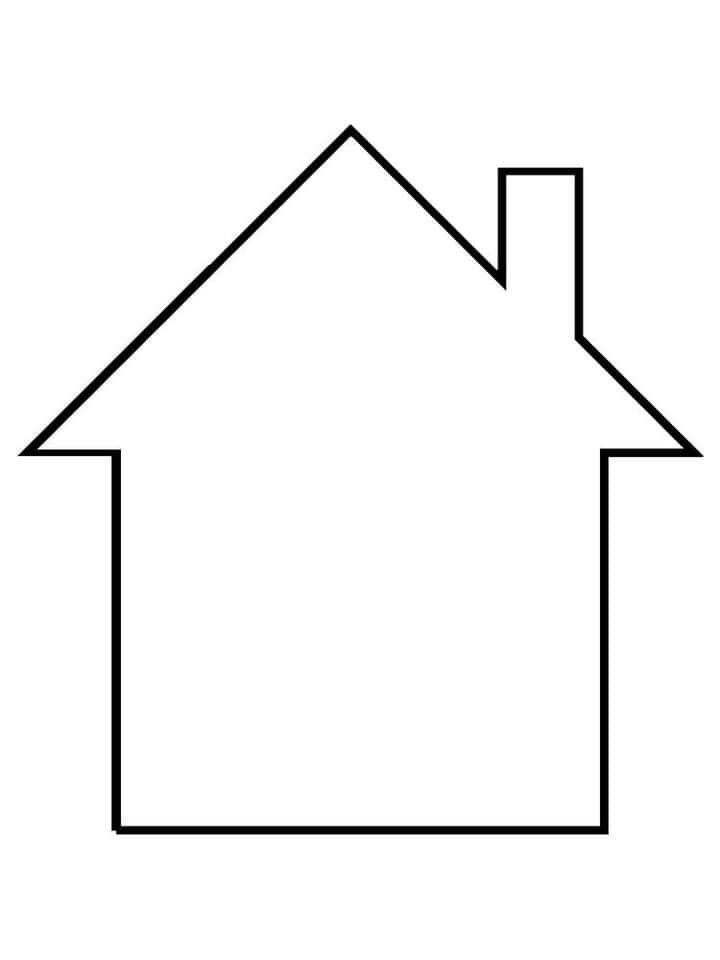 Лист самооценкиФИ__________________________ФИ_______________________Карточка № 1.Соедини половинки пословиц.1.Тот достоин наград,                                   кто недостойно себя ведет. 2.Хороший пример                                       уважения людей достоин.3.Достоинству нас не научит тот,               кто трудиться рад. 4.Не всякий, кто высок и строен,                подражания достоин.Карточка № 2Напиши антонимы:Зло-_________________________________Ложь-________________________________Хитрость-____________________________Ненависть-____________________________Вражда-______________________________Жадность-____________________________          Карточка № 3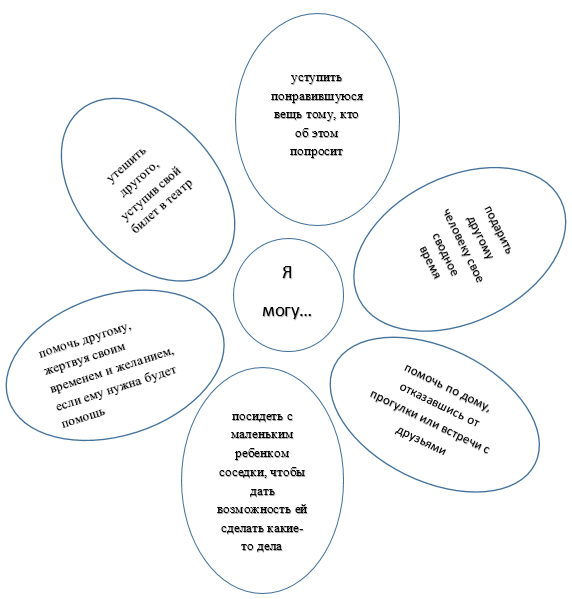    Ситуация 1.       Представьте себе, мальчик сегодня убрал всю квартиру, помыл посуду, думая, что придут мама и папа, порадуются и похвалят его. Но когда мама пришла, она была такая уставшая, что ничего не сказала. Мальчик обиделся на родителей. Что посоветовать мальчику?ФИ_______________________Карточка № 1.Соедини половинки пословиц.1.Тот достоин наград,                                   кто недостойно себя ведет. 2.Хороший пример                                       уважения людей достоин.3.Достоинству нас не научит тот,               кто трудиться рад. 4.Не всякий, кто высок и строен,                подражания достоин.Карточка № 2Напиши антонимы:Зло-_________________________________Ложь-________________________________Хитрость-____________________________Ненависть-____________________________Вражда-______________________________Жадность-____________________________          Карточка № 3    Ситуация 2.       Вася выбрал в друзья Игоря, потому что у Игоря богатые родители. Он часто приходит к нему домой, чтобы поиграть в игры, вкусно покушать, выпросить что-нибудь в подарок. Какой совет вы бы дали Игорю? А Васе?ФИ_______________________Карточка № 1.Соедини половинки пословиц.1.Тот достоин наград,                                   кто недостойно себя ведет. 2.Хороший пример                                       уважения людей достоин.3.Достоинству нас не научит тот,               кто трудиться рад. 4.Не всякий, кто высок и строен,                подражания достоин.Карточка № 2Напиши антонимы:Зло-_________________________________Ложь-________________________________Хитрость-____________________________Ненависть-____________________________Вражда-______________________________Жадность-____________________________          Карточка № 3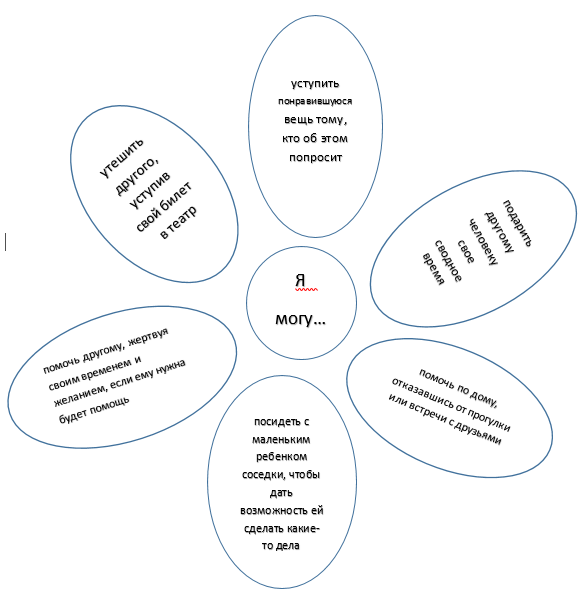     Ситуация 3.       Маша хочет подружиться со своей одноклассницей Олей, потому что она отличница. Маша надеется, что Оля будет помогать ей в выполнении домашней работы и подсказывать на уроке. Будет ли такая дружба бескорыстной? Почему?